Aufgabe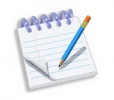 erledigt?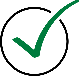 kontrolliert?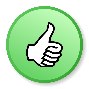 Vokabeln - EnglischbuchWiederholt noch einmal die Vokabeln der Seiten 224-229. Sobald es möglich sein wird, habe ich natürlich schon vor, unseren nächsten Vokabeltest zu schreiben, allerdings müssen wir uns dann absprechen, welche Seiten abgefragt werden. Nichts desto trotz: Die Wörter müsst ihr leider auswendig lernen.Vokabeln - EnglischbuchSchreibt bitte die Vokabeln der Seiten 230 und 231 ab. Lernt in dieser Woche aber noch einmal die Wörter von oben.Creative Writing - PaukerBearbeitet im Pauker die Seiten 211 und 212.Musterprüfung I – PaukerNun könnt ihr mit der Musterprüfung beginnen!Bearbeitet hierfür die Seiten 216-218 im Pauker.